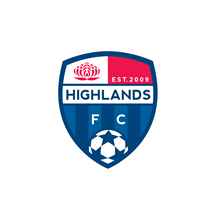 Highlands Football Club AcademyThe Highlands Football Family Pathway(Football Development Program)PLAYER REGISTRATION FORMAge Group:	__________________	DOB:  _____________________________Surname: 	__________________	First Name: _________________________Address:	________________________________________________________		________________________________________________________Parent/Guardian InformationName				Mobile Number		Email Address________________		_________________	________________________________________		_________________	________________________Current Club:	  _______________________________________________________Does the player have any known health issues?	Yes  /  NoIf yes, please supply details and medication requirements?___________________________________________________________________Program (please circle)U9-U12 (field players)  		Full Program (25 weeks) 	10 weeks	5 weeks     U9-U12 (goalkeepers)U17+ (combined seniors) Payment to IMB BSB 641-800 A/C 200620284 with player’s name as the referenceADMINISTRATION USE ONLYFFA No: _________________			Paid: _________________________